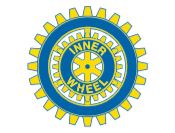 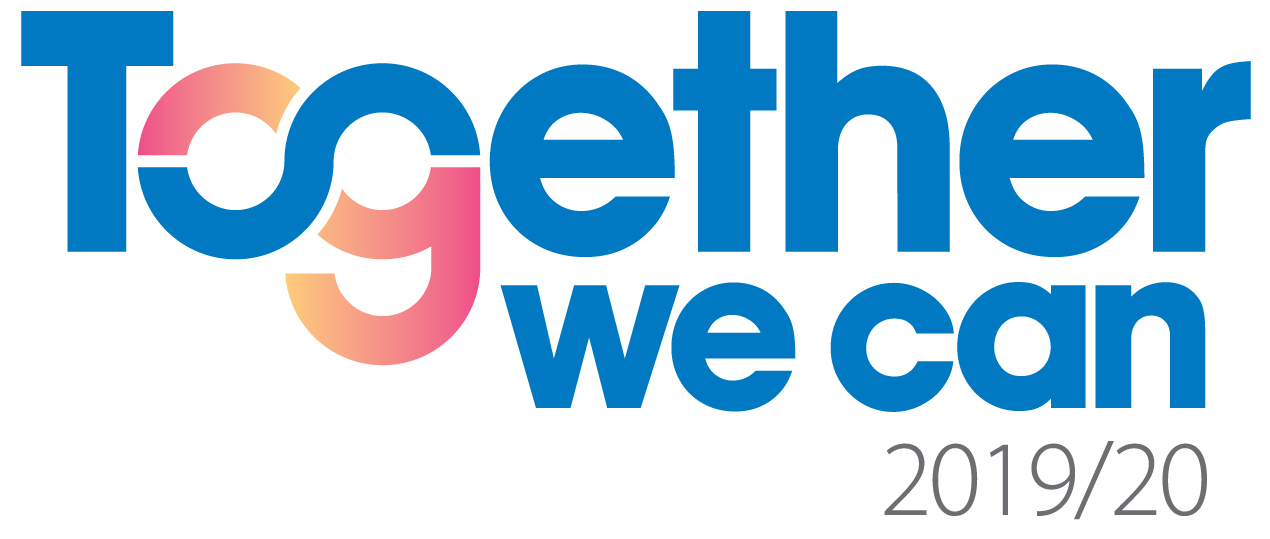 				President: Christianne Brodén		                  		Sekreterare: Christina SvenssonMark Inner Wheel ClubDistrikt 236				Månadsbrev 4Sverige					2019-09-10Världspresidentens tema TOGETHER WE CANKallelse	       Kära IW-vänner!	                                Den här gången träffas vi för klubbmöte på Erikshjälpen i Skene                                 1 oktober kl.18.00                                Denna gång bir det smörgåstårta, dricka kaffe o kaka 150:-                                För den som vill titta och ev. handla är det öppet före klockan sex.                                Ta gärna med vänner, vi behöver fler intresserade.                                Vi kommer att ha vinlotteri!Program             Jonas ALteryd berättar om Erikshjälpen och dess  verksamhet.Klubbärende     Lite av informationen från Distriktets info möte. Från det mötet finns                              finns information på Hemsidan under Information och Nyheter.                             Arkivarie i distriktet saknas. Finns någon intresserad?Från 3 sept.           Ett uppskattat besök på AB Ludvig Svenssons fabrik i Kinna, då årsmöte                                  hölls. Anmälan till DÅM senast 15 sept. till Anna Christin Ryberg. Beslut                    Årsavgift 550:-                                Annika Lennström ersätter delegat Anne Marie Lindblad på DÅMÅrsmötesprotokoll och referat bifogas kallelsen. Årsavgiften på 550: - ska vara inbetald på klubbens bankgiro 472-5446 senast 30 september 2019	Avanmälan: Tänk på att alltid avanmäla per telefon eller e-post. Återbud lämnas till vår klubbvärd Barbro Karlsson tel. 073 8061979, barbro2604@gmail.com senast 26/9  kl.20.00Styrelsemöte   Nästa styrelsemöte är hos Barbro Karlsson 22 oktober kl.17.00